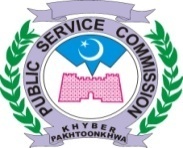 TENTATIVE NOTICESUBJECT:	RECRUITMENT OF CLINICAL TECHNOLOGIST (DENTAL) ADVT. NO. 02/2019, SR. 21:		The following results have been prepared from the claimed/ prescribed qualification of the candidates on the following formula:Obtained marks X 1001200Tentative target of the zones is as underMerit list as per claimed/ prescribed qualifications is as under 									DIRECTOR RECRUITMENT AllocationNo. of PostsNo. of candidates to be called for interviewTargetMerit010591S. NoDiary NoNameDegreeDistrictNICGenderDis.Min.Obt. MarksTotal MarksPass YearConv MarksMarks %4,665BUSHRA S/D/O SIRAJ UD DIN BARKIB.S. (HONS)PESHAWAR/217301-1271209-2FNN3.874.0020171,161.0096.756,580HABIB ULLAH S/D/O GHULAM AHMADBSc (Hons) in Allied Health Sciences/Medical LaborBUNER/315101-8503979-1MNN3.864.0020181,158.0096.5017,583NISAR UD DIN S/D/O MUSLIM KHANBSc (Hons) in Allied Health Sciences/Medical LaborSWAT/315604-0355203-1MNN3.804.0020181,140.0095.0024,086UROOSA ZEB S/D/O JAHAN ZEBB.S. (HONS)MARDAN/216101-5859121-6FNN3.794.0020181,137.0094.756,928HAMID S/D/O MUHIB ULLAHBSc (Hons) in Allied Health Sciences/Medical LaborKHYBER/121203-0568987-7MNN3.694.0020181,107.0092.2518,931RIZWAN ULLAH S/D/O HABIB ULLAHB.SC. (HONS.)ORAKZAI/114101-3172252-7MNN3.644.0020181,092.0091.009,269ISMAIL KHAN S/D/O ZAR GULB.S. (HONS)PESHAWAR/217301-4826478-1MNN3.634.0020171,089.0090.758,873IQRA IJAZ S/D/O IJAZ KHANB.S. (HONS)NOWSHERA/217201-2423631-2FNN3.624.0020181,086.0090.508,617INAM ALI S/D/O AJOON KHANB.S. (HONS)BUNER/315101-2969411-1MNN3.524.0020181,056.0088.0019,717SAID ULLAH S/D/O SHAKIR ULLAHBSc (Hons) in Allied Health Sciences/Medical LaborNOWSHERA/217201-5715733-5MNN3.524.0020171,056.0088.002,580ANMOL BUKHARI S/D/O IQBAL SYED BUKHARIB.S. (HONS)PESHAWAR/217301-4518152-2FNN3.504.0020181,050.0087.5011,768MOHSIN SAEED S/D/O SAEED HASSANBSc (Hons) in Allied Health Sciences/Medical LaborPESHAWAR/217301-4365388-1MNN3.454.0020181,035.0086.2517,939OBAID ULLAH S/D/O ROOH ULLAHB.SC. (HONS.)PESHAWAR/217301-5486451-5MNN4,069.004,800.0020171,017.2584.775,708FAWAD AHMAD S/D/O UMMAT SHERBSc (Hons) in Allied Health Sciences/Medical LaborCHARSADDA/217101-8207450-9MNN3.354.0020181,005.0083.7517,564NISAR ALI S/D/O BAKHT AFSARB.S. (HONS)SWAT/315602-1129119-3MNN3.354.0020181,005.0083.7517,692NOOR MUHAMMAD S/D/O QOWAT KHANBSc (Hons) in Allied Health Sciences/Medical LaborKHYBER/121201-6881411-5MNN3.354.0020181,005.0083.753,828ATTA UR REHMAN S/D/O AYAZ KHANB.SC. (HONS.)LAKKI MARWAT/417301-6226635-9MNN3.314.002018993.0082.7524,956YASIR BAKHTIAR S/D/O BAKHTIAR AHMADB.S. (HONS)NOWSHERA/217301-9463490-5MNN3.314.002018993.0082.7517,125NAUMAN ULLAH S/D/O TAJ GULBSc (Hons) in Allied Health Sciences/Medical LaborNORTH WAZIRISTAN/121506-0459825-9MNN3.294.002017987.0082.258,183IJAZ UL HAQ S/D/O SARFARAZ KHANB.S. (HONS)DIR LOWER/315303-9968963-7MNN3,437.004,200.002018982.0081.838,783INAYAT UR RAHMAN S/D/O TAJ MUHAMMAD KHANBSc (Hons) in Allied Health Sciences/Medical LaborDIR LOWER/315303-4940597-7MNN3.244.002018972.0081.008,896IRAN SHAH S/D/O TAURAJ KHANBSc (Hons) in Allied Health Sciences/Medical LaborMARDAN/216101-1827225-5MNN3.204.002018960.0080.008,644INAM ULAHQ S/D/O JEHANGIRBSc (Hons) in Allied Health Sciences/Medical LaborSWAT/315602-6091421-5MNN879.001,100.002018958.9179.9124,910YASEEN SHAHZAD S/D/O SUBHANI GULBSc (Hons) in Allied Health Sciences/Medical LaborMALAKAND/315402-1531249-5MNN3,835.004,800.002017958.7579.904,867EJAZ AHMAD S/D/O SHARIF ZADAB.SC. (HONS.)BUNER/315104-0342305-9MNN3.164.002017948.9079.0823,772TINA PERKASH S/D/O MOHAN PERKASHBSc (Hons) in Allied Health Sciences/Medical LaborBUNER/315101-4337667-8FNN3.154.002018945.0078.755,062FAISAL KHAWAS S/D/O NAIK KHAWASBSc (Hons) in Allied Health Sciences/Medical LaborNOWSHERA/217201-7899413-1MNN3,774.004,800.002018943.5078.6311,342MAZHAR UD DIN S/D/O GUL RAJAB KHANB.S. (HONS)NORTH WAZIRISTAN/121505-6301697-5MNN3.144.002018942.0078.5024,096USMAN S/D/O KHADI GULBSc (Hons) in Allied Health Sciences/Medical LaborPESHAWAR/217301-1581665-5MNN3,756.004,800.002018939.0078.2515,737MUHAMMAD YASIR S/D/O MUHAMMAD AYUBB.SC. (HONS.)MARDAN/216101-9824084-9MNN3.124.002018936.0078.007,266HASNAIN AHMAD S/D/O ZULFIQAR AHMADBSc (Hons) in Allied Health Sciences/Medical LaborFR PESHAWAR/117301-9688401-1MNN3,728.004,800.002018932.0077.6719,625SAHIB ULLAH S/D/O REHMAT KHANBSc (Hons) in Allied Health Sciences/Medical LaborKURRAM/121302-4039273-7MNN3,304.004,300.002018922.0576.8420,985SERAJ ULLAH S/D/O REHMAN ULLAHBSc (Hons) in Allied Health Sciences/Medical LaborNORTH WAZIRISTAN/121505-9535984-3MNN3.054.002018915.0076.2511,041MAMOON RASHID S/D/O GHULAM RABBANIBSc (Hons) in Allied Health Sciences/Medical LaborMALAKAND/315402-9232806-9MNN3.044.002017912.0076.0022,679SULAIMAN SHAH S/D/O MEHMOOD SHAHBSc (Hons) in Allied Health Sciences/Medical LaborMARDAN/216102-3565543-3MNN3,594.004,800.002018898.5074.8812,941MUHAMMAD FAISAL S/D/O MIR ZAMANBSc (Hons) in Allied Health Sciences/Medical LaborFR KOHAT/122401-5941389-5MNN3,589.004,800.002018897.2574.776,930HAMID  ULLAH S/D/O SHER MUHAMMADBSc (Hons) in Allied Health Sciences/Medical LaborSHANGLA/315501-6381782-3MNN2.964.002019888.0074.0015,263MUHAMMAD TAHIR S/D/O SAMAR KHANBSc (Hons) in Allied Health Sciences/Medical LaborBUNER/315101-6861194-9MNN3,097.004,200.002019884.8673.744,965FAHEEM ULLAH S/D/O JAVID ULLAHB.S. (HONS)DIR LOWER/315302-0301776-1MNN2.944.002018882.0073.5016,061MUHUHAMMAD YASIR KHAN S/D/O GUL QEMAT KHANB.S. (HONS)NORTH WAZIRISTAN/121505-7835890-1MNN2.944.002018882.0073.5020,629SANA ULLAH  KHAN S/D/O SAID HABIB KHANBSc (Hons) in Allied Health Sciences/Medical LaborDIR LOWER/315303-5409090-9MNN2.934.002017879.0073.2523,579TARIQ JAMIL S/D/O JAVED HASSANBSc (Hons) in Allied Health Sciences/Medical LaborDIR UPPER/317301-3699882-5MNN2.934.002018879.0073.255,715FAWAD ALI S/D/O KHAN TOTIBSc (Hons) in Allied Health Sciences/Medical LaborSWAT/315601-7175231-7MNN2.894.002018867.0072.2510,140KASHIF S/D/O MUSHTAQ AHMADB.S. (HONS)BUNER/315101-3209501-5MNN3,468.004,800.002018867.0072.255,598FARRUKH ALI S/D/O MUHAMMAD YARBSc (Hons) in Allied Health Sciences/Medical LaborSWAT/315601-1021240-3MNN3,568.005,000.002018856.3271.368,888IQTIDAR S/D/O MUHAMMAD MOEEN KHANB.SC. (HONS.)KHYBER/121202-2008193-5MNN3,414.004,800.002018853.5071.1316,262MURAD ALI S/D/O HAZRAT ALIB.SC. (HONS.)SWAT/315602-4897169-1MNN2,974.004,200.002019849.7170.8123,071SYED MUHAMMAD HADI S/D/O SAYED MEHDI SHAHB.SC. (HONS.)KURRAM/121303-2192174-3MNN2,967.004,200.002018847.7170.6419,632SAHIB ZADA  SHEIKH MUHAMMAD IHTISHAM S/D/O ABDUL HAMID KHANB.S. (HONS)KOHAT/414301-5368579-3MNN2.824.002018846.0070.5022,842SYED ABDUL QADIR S/D/O MOIN UDDINB.S. (HONS)PESHAWAR/217301-3293489-5MNN2.804.002018840.0070.0010,588KIFAYAT ULLAH S/D/O MUHAMMAD DINB.S. (HONS)BAJAUR/121107-9221639-5MNN2.794.002018837.0069.75664ABDULLAH S/D/O GUL MUHAMMAD KHANB.SC. (HONS.)KARAK/414202-2359245-3MNN3,330.004,800.002018832.5069.389,962KALEEMULLAH S/D/O HAKIM ULLAHBSc (Hons) in Allied Health Sciences/Medical LaborPESHAWAR/217301-8158032-7MNN2,960.004,300.002018826.0568.847,327HAYAT MUHAMMAD KHAN S/D/O MUHAMMAD SHARIF KHANB.S. (HONS)BATTAGRAM/313202-9281305-3MNN3,314.005,000.002015795.3666.2821,266SHAH HUSSAIN KHAN S/D/O SHAH ZAMAN KHANB.SC. (HONS.)DIR LOWER/315302-4821099-7MNN3,286.005,000.002011788.6465.722,387AMJAD ALI KHAN S/D/O TAJ ALI KHANBSc (Hons) in Allied Health Sciences/Medical LaborPESHAWAR/217301-7442429-3MNN2.584.002017774.0064.508,274IKRAMULLAH S/D/O MUHAMMAD FAROOQ SHAHB.SC. (HONS.)PESHAWAR/217301-0894975-3MNN2.554.002017765.0063.755,897FAZAL JEHAN S/D/O FRIDOS KHANB.SC. (HONS.)PESHAWAR/217301-1300429-7MNN2,931.005,000.002018703.4458.6218,002PIR MUHAMMAD KHAN S/D/O MUHAMMAD RASHIDBSc (Hons) in Allied Health Sciences/Medical LaborBUNER/315101-6778632-3MNN2,389.004,250.002017674.5456.2123,638TARIQAHMAD S/D/O HAZRAT WALIBSc (Hons) in Allied Health Sciences/Medical LaborDIR UPPER/315703-6440714-7MNN379.004,800.00201794.757.902,493ANAM SABOOR S/D/O ABDUL SABOOR KHANKARAK/414203-2006964-4FNN3,536ASIYA S/D/O AURANGZEBPESHAWAR/217301-9951972-8FNN4,816DR MARYAM IKRAM ULLAH S/D/O IKRAM ULLAH KHANPESHAWAR/217301-8857863-0FNN4,883EJAZ UR RAHMAN S/D/O KAMEEN KHANBAJAUR/121103-3481762-5MNN5,029FAISAL S/D/O MUHAMMAD RIAZCHARSADDA/217101-7252087-1MNN5,365FARHAN ULLAH S/D/O MIRAJ UD DINNOWSHERA/217201-7328815-1MNN5,535FARMANUD DIN S/D/O IKRAMUD DINSHANGLA/315501-8321077-9MNN6,518GULRUKH HAMID S/D/O MUHAMMAD HAMIDCHARSADDA/217101-0324148-2FNN6,956HAMID IBRAR S/D/O MUHAMMAD ISRARSWABI/216202-6814801-1MNN7,485HIDAYAT SHAH S/D/O AJMEER SHAHMARDAN/216102-6841885-7MNN9,127IRSHAD ULLAH S/D/O ROIZAMIN KHANDIR LOWER/315302-4214532-9MNN11,248MASHOOQ KHAN S/D/O SAID JAUHARSWABI/216201-2195637-1MNN11,486MIAN IMAM SHAH S/D/O MIAN FEROZ SHAHPESHAWAR/217301-2359291-9MNN13,306MUHAMMAD IDREES S/D/O SHAH JEHANBAJAUR/121103-7438873-9MNN15,236MUHAMMAD SULIMAN KHAN S/D/O BACHA KHANSWAT/315601-0127976-9MNN17,010NASIR ALI KHAN S/D/O ABDUL GHAFFAR KHANSWAT/315602-2266269-7MNN18,012PRIYA KUMARI S/D/O ROOP KUMARSWAT/315602-3025753-2FNN18,458RAHIM ULLAH S/D/O UMAR BADSHAHDIR LOWER/315302-8126278-7MNN19,218SADAF GUL S/D/O WAZIFULLAHMALAKAND/315402-3987613-0FNN19,308SADDAM HUSSAIN S/D/O NASRULLAH JAN MIANMARDAN/216102-7270456-3MNN20,586SANA BATOOL S/D/O MUHAMMAD ASLAMPESHAWAR/217301-7630161-8FNN22,147SHER AHMAD S/D/O USMAN ALISWAT/315601-7843904-7MNN22,252SHIFA HAYAT S/D/O HAYAT KHANSWAT/315601-6845223-0FNN22,621SUBHAN ALI S/D/O ABDUR RAHMANSWAT/315602-4313679-7MNN23,270SYEDA FARYAL S/D/O SYED MUHAMMAD ARSHADCHARSADDA/217101-4962069-8FNN23,689TAUQEER HAYA S/D/O RIZWAN AHMADLAKKI MARWAT/411201-5898197-6FNN25,309ZAHID ULLAH S/D/O HABIB KHANKARAK/414203-6790148-3MNN25,865ZIA ULLAH S/D/O ABDUL RAUFBATTAGRAM/313202-9519358-1MNN